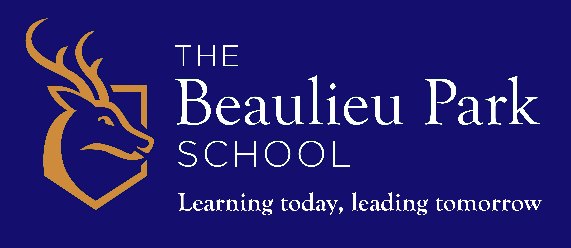 The Beaulieu Park School, Primary Classroom Teacher Job Description and Person SpecificationJob Purpose The teacher will: Fulfil the professional responsibilities of a teacher, as set out in the School Teachers’ Pay and Conditions Document Meet the expectations set out in the Teachers’ Standards. Main Duties and responsibilities Teaching Plan and teach well-structured lessons to assigned classes, following the school’s plans, curriculum and schemes of work Assess, monitor, record and report on the learning needs, progress and achievements of assigned pupils, making accurate and productive use of assessment Adapt teaching to respond to the strengths and needs of pupils Set high expectations which inspire, motivate and challenge pupils Promote good progress and outcomes by pupils Demonstrate good subject and curriculum knowledge Participate in arrangements for preparing pupils for external tests. Whole-school organisation, strategy and development Contribute to the development, implementation and evaluation of the school’s policies, practices and procedures to support the school’s values and vision Make a positive contribution to the wider life and ethos of the school Work with others on curriculum and pupil development to secure coordinated outcomes Provide cover, in the unforeseen circumstance that another teacher is unable to teach. Health, safety and discipline Promote the safety and wellbeing of pupils Maintain good order and discipline among pupils, managing behaviour effectively to ensure a good and safe learning environment. Professional development Take part in the school’s appraisal procedures Take part in further training and development in order to improve own teaching Where appropriate, take part in the appraisal and professional development of others. Communication Communicate effectively with pupils, parents and carers. Working with colleagues and other relevant professionals Collaborate and work with colleagues and other relevant professionals within and beyond the school Develop effective professional relationships with colleagues. Personal and professional conduct Uphold public trust in the profession and maintain high standards of ethics and behaviour, within and outside school Have proper and professional regard for the ethos, policies and practices of the school, and maintain high standards of attendance and punctuality Understand and act within the statutory frameworks setting out their professional duties and responsibilities. Management of staff and resources  Direct and supervise support staff assigned to them, and where appropriate, other teachers 	Contribute to the recruitment and professional development of other teachers and or support staff Deploy resources delegated to them. The teacher will be required to safeguard and promote the welfare of children and young people and follow school policies and the staff code of conduct. Please note that this is illustrative of the general nature and level of responsibility of the role. It is not a comprehensive list of all tasks that the teacher will carry out. The postholder may be required to do other duties appropriate to the level of the role, as directed by the Head Teacher or line manager. This job description may be amended at any time in consultation with the postholder.  The Beaulieu Park School is committed to safeguarding and promoting the welfare of children and young people and expects all staff and volunteers to share in this commitment. Post: Primary Class Teacher Grade MPS/UPS   Responsible to: Head of Primary School  Relationships: Liaison with the teaching and non-teaching staff of the school, Governors, Parents, Children, Advisers and other Professionals Essential Desirable Qualifications and experience A degree X Qualified Teacher Status X Relevant further Professional Qualifications  X Successful primary teaching experience X Skills and Knowledge Knowledge of the National Curriculum X Knowledge of The EYFS Curriculum       XKnowledge of effective teaching and learning strategies X A good understanding of how young children learn X Ability to adapt teaching to meet pupils’ needs X Ability to build effective working relationships with pupils X Knowledge of guidance and requirements around safeguarding children X Knowledge of effective behaviour management strategies X Good ICT skills, particularly using ICT to support learning X Personal Qualities A commitment to getting the best outcomes for all pupils and promoting the ethos and values of the school X High expectations for children’s attainment and progress X Ability to work under pressure and prioritise effectively X Commitment to maintaining confidentiality at all times X Commitment to safeguarding and equality X A commitment to working collegiately as part of a team X 